としょだより　２月号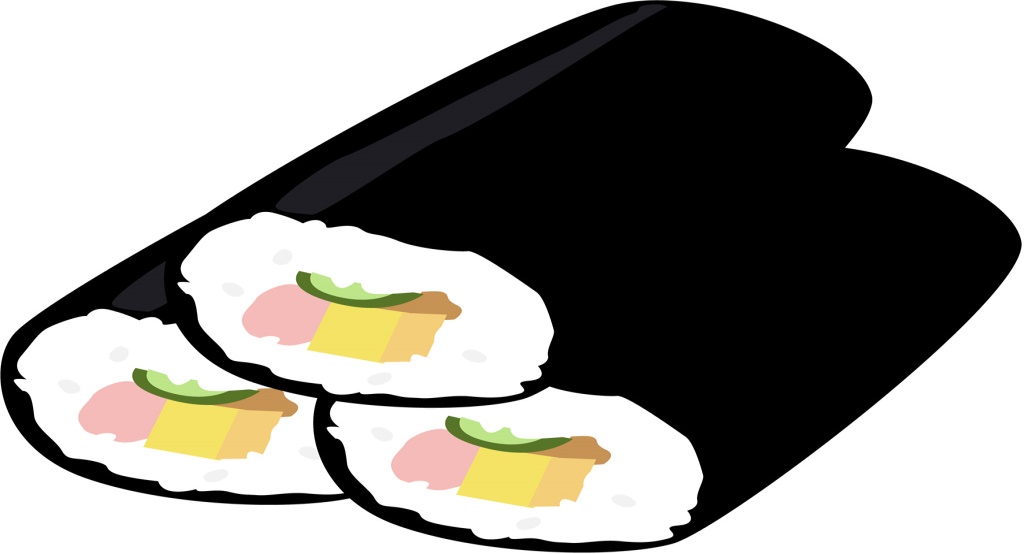 ２といえば、。といえば、まき。おにはぁ～そと！ふくはぁ～うち！みなさん、ででた、おいしかったですね。の（）であるにむかって、もさずにべたらいいことがあったみたいです。ぼくはすっかりれていましたm(_ _)m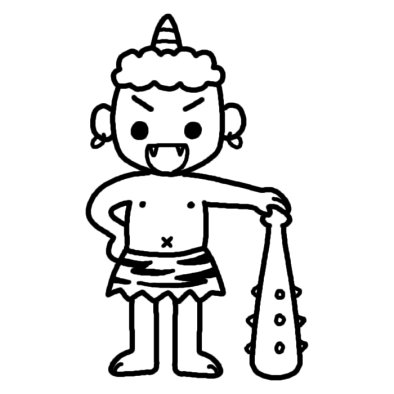 ２月のカレンダー１のゴールドカード！！１－１　いけしろあつき　すながわゆいか　２－２　たけむらゆうか３－１　大城志織　花城星來　安里妃衣佳　４－２　狩俣　沙耶花６－１　池間鈴　岩本妃奈　６－２　具志堅真希和　狩俣泰叶　大城柊哉　平敷仁菜☆えほん　・まんぐーすのプーヒヤー・ぜつぼうの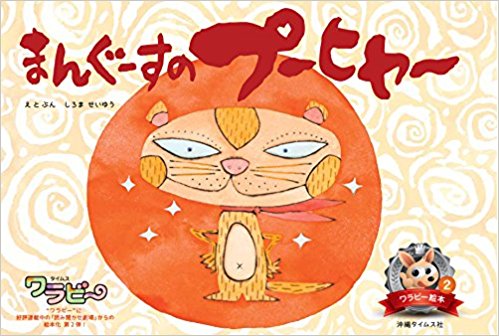 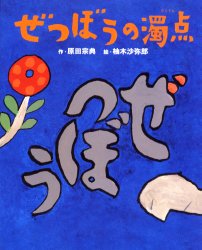 ☆の５～８　　　☆　　　　・大好き同士　　　　☆　　　　　　　　　　　　　　　　　　　・恋信じてる。　　　　　　　　　　　　　　　　・磁力の発明　　　　　　　　　　　　　　　　　　　　　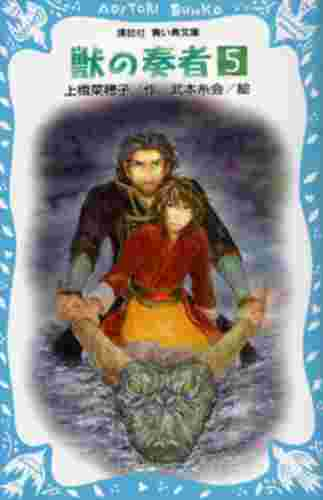 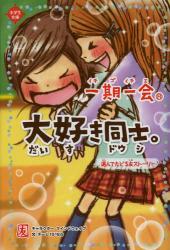 　　　　　　　　　　　　　　 友信じてる。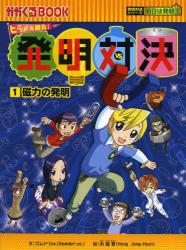 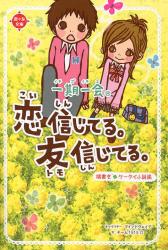 ・そらの１００かいだてのいえ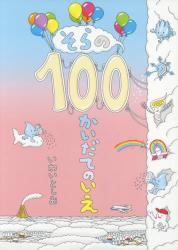 ・モジャキのくすり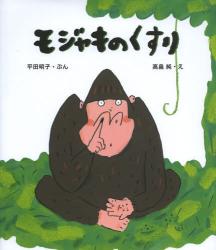 月火水木金土日１２３４５６７８９１０１１１２１３１４１５１６１７１８１９２０２１２２２３２４２５２６２７２８